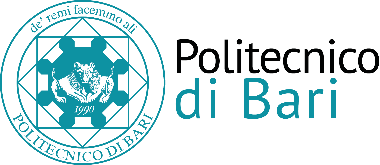 Al Magnifico Rettore del Politecnico di BariVia Amendola, 126/B70126 - BariOGGETTO: Richiesta ritiro diploma originale Dottorato di RicercaIl/La sottoscritto/a ______________________________________________ nato/a il __________________     a _______________________________ (____)   residente in via __________________________  a  _________________________ (____)  C.a.p. ________codice fiscale_______________________________________________ (solo per i cittadini italiani)telefono cellulare ____________________________   telefono fisso _______/____________________  e-mail personale _____________________________________fa istanza per il ritiro del diploma originale del Dottorato di Ricerca in_____________________________________________________________________________del Politecnico di Bari ciclo n° _____________. Allega alla presente n°2 marche da bollo di euro 16,00 cadauna ed Attestazione di versamento di 25,82 euro sul c/c postale n.9704 intestato al “Politecnico di Bari - Servizio Tesoreria”, causale “spese rilascio del diploma originale Dottorato di Ricerca”.Bari, __________________						Firma ______________________________________